Положение о Международном творческом конкурсе «Моя семья»УВАЖАЕМЫЕ КОЛЛЕГИ, РОДИТЕЛИ, ДЕТИ!Международный инновационный центр «PERSPEKTIVA PLUS» приглашает детей, подростков,студентов принять участие в Международном творческом конкурсе «Моя семья».Общее положение1.1.1  Настоящее Положение определяет условия организации и проведенияМеждународного творческого конкурса «Семейные традиции».1.1.2	Данный конкурс является дистанционной формой организации интеллектуально-познавательной деятельности, направленной на проверку знаний и развитие интересаразличным отраслям науки у дошкольников, школьников, студентов, педагогических работников.1.1.3	Организатором конкурсов является Международный инновационный центр «Perspektiva plus», г. Теплице, Чехия ( Masarykova třída 668/29).По всем вопросам обращаться:Электронная почта: perspektiva.1969@gmail.com.WhatsApp +79617956392Viber +79617956392Сайт http://perspektiva-plus.pro/index.php/konkursyЦель конкурса – способствовать укреплению семейных традиций Темы конкурсных работ:• «Моя семья – моё богатство»;• «Наша семейная традиция»,• «Семейный праздник»;• «Отдыхаем всей семьей»;• «Активный семейный отдых»;• «Наша дружная семья»;• «Семейная история»;• «Семейный портрет» и другие.Работы могут быть выполнены в любой технике.Работы участников и результаты конкурса публикуются на сайте.Критерии оценивания конкурсных работ - это идея, отражение темы и ее раскрытие, мастерство исполнения, креативность замысла, проявление индивидуальных способностей. Прием работ 1 этапа: с 1 февраля по 28 февраля 2021 года; Оценка работ 1 этапа: с 1 по 15 марта 2021 года; (Сроки корректируются)Объявление итогов конкурса: с 15 марта 2021 года.Работы оцениваются еженедельно. На конкурс работы принимаются в электронном виде с пометкой «На конкурс «Семейные традиции»» по адресу: perspektiva.1969@gmail.com. Работы необходимо сопроводить:заявкой на каждого автора(Word) (приложение 1);копией платежного документа, подтверждающего внесение организационноговзноса (приложение 2).Полученные работы не возвращаются и не рецензируются. Работы, отправленныепозже указанной даты, в конкурсе не участвуют. Форма представления работы определяется ее характером.Оценка конкурсных материаловРаботы оцениваются жюри конкурса. Председатель жюри: Дугарджав Лувсанцэрэнгийн, доктор исторических наук, профессор, первый заместитель директора Улан-Баторского филиала «РЭУ им. Г. В. Плеханова».Градация оценок:победители (1, 2, 3 место),лауреаты,участники.Все участники получают по своему выбору:медаль с удостоверением плюс диплом,только медаль с удостоверением,только диплом,статуэтку с гравировкой.Награды (медали, дипломы) выдаются за каждую работу, участвующую в конкурсе.Дипломы содержат:фамилию, имя участника (участников);название коллектива (если есть);образовательное учреждение участника (если указали в Регистрационном бланке): тип, номер, название образовательного учреждения;место расположения образовательного учреждения или место жительства (если сведения об образовательном учреждении не указали в Регистрационном бланке): край, область, населенный пункт;фамилию, имя, отчество руководителя (если есть); 	результат участия в конкурсе: победитель (1, 2, 3 место), лауреат,  участник;наименование номинации, в которой принято участие;название работы;дату проведения конкурса;подпись Председателя жюри;печать (штамп) конкурса;номер диплома.Медаль содержит:название конкурса;результат участия в конкурсе: победитель (1, 2, 3 место), лауреат, дипломант, участник;дату проведения конкурса;номер медали.Удостоверение для медали содержит:фамилию, имя участника (участников);название коллектива (если есть);образовательное учреждение участника (если указали в Регистрационном бланке): тип, номер, название образовательного учреждения;место расположения образовательного учреждения или место жительства (если сведения об образовательном учреждении не указали в Регистрационном бланке): край, область, населенный пункт;фамилию, имя, отчество руководителя (если есть); 	результат участия в конкурсе: победитель (1, 2, 3 место), лауреат,  участник;наименование номинации, в которой принято участие;название работы;дату проведения конкурса;подпись Председателя жюри;печать (штамп) конкурса;номер удостоверения и номер медали.Статуэтка содержит:название конкурса;•	результат участия в конкурсе: победитель (1, 2, 3 место), лауреат,  участник;дату проведения конкурса;ФИО участника.Медали и статуэтки рассылаются на почтовые адреса участников обычной почтой раз в месяц. Дипломы рассылаются только по электронной почте.Приложение 1Заявка на участие в Международном творческом конкурсе «»(заполняется на каждого участника)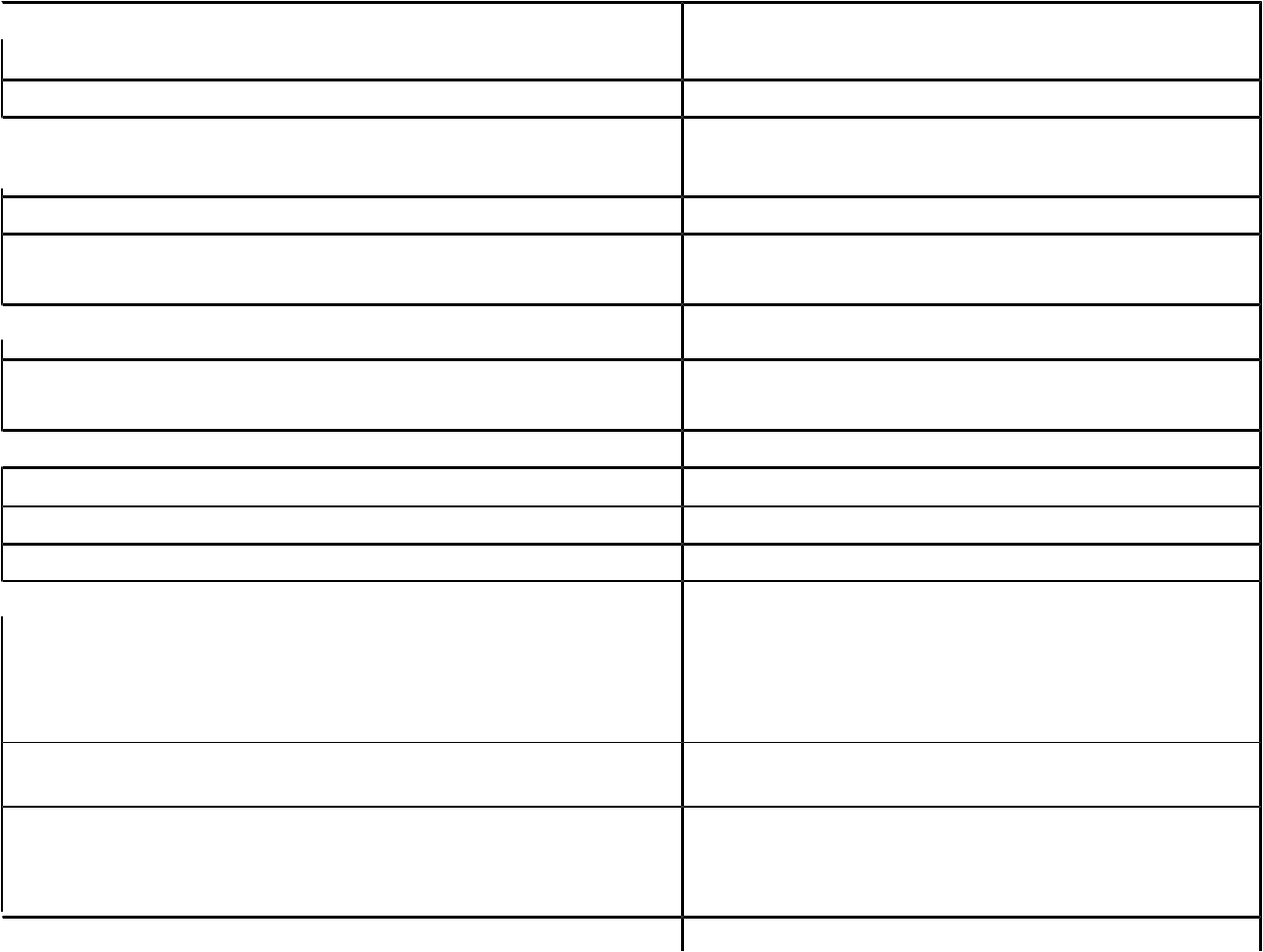  Ф.И.О. участника конкурса (полностью)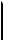 Место учебы, класс (курс) Место работы (полное название учебного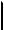  заведения, адрес, телефон, e-mail)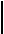 ДолжностьТип работы (методическая разработка, научно-исследовательский проект и т. д.) Название работы, представленной на конкурс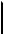 Почтовый адрес автора для писем (в случаенеобходимости) Электронный адрес автора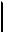 ФИО руководителяУченая степеньУченое званиеОрганизационный взнос (сумма, дата и способ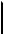 оплаты)медаль с удостоверением плюс диплом, 	только медаль с удостоверением,только диплом. Откуда Вы узнали о нашем проекте.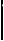 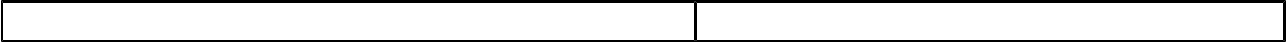 Приложение 2Финансовые условия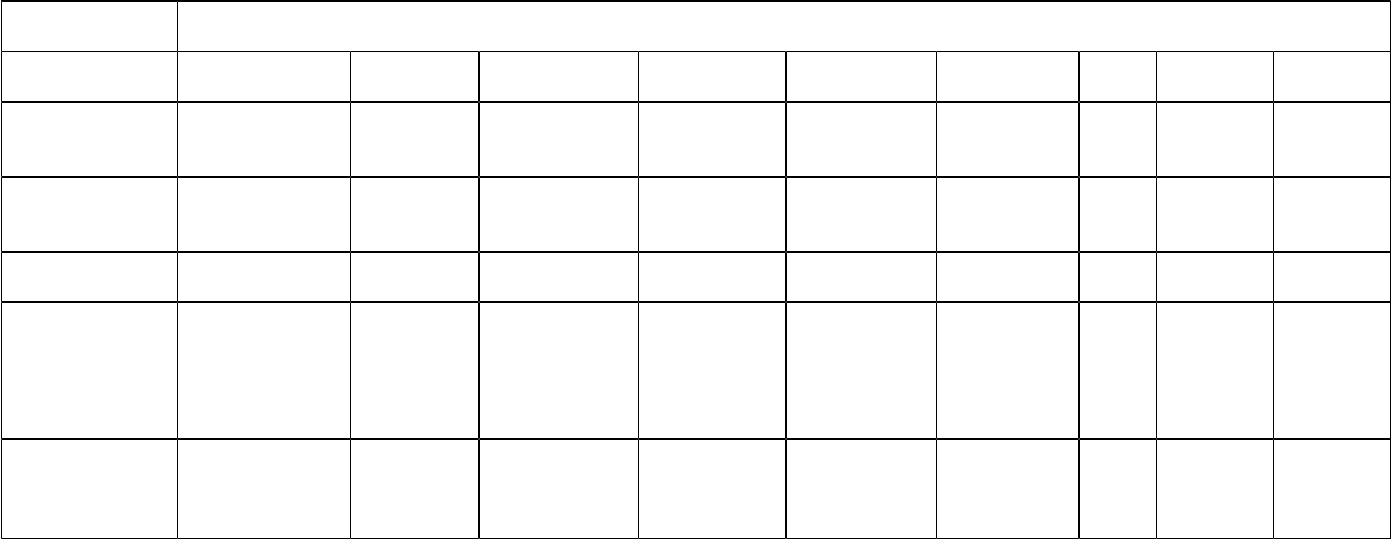 *Если у одной работы несколько авторов, то оплачивать нужно следующим образом: оплачиваете оргвзнос за одного автора + 100 рублей, 42 гривен, 550 тенге, 4000 тугров, 6 бел.руб. за каждого следующего автора.*Если от одной организации от 5 до 7 работ, то оргвзнос составит за одну работу : 170 рублей, 900 тенге, 64 гривен, 6000 тугров, 4,5 бел. руб. за одну работу, от 8 работ оргвзнос составит за одну работу: 120 рублей, 46 гривны, 600 тенге, 4000 тугров, 3 бел. руб..Так как Международный инновационный центр находится в Чехии, предлагаем производить оплату через «Яндекс Деньги», VisaQiwiWallet.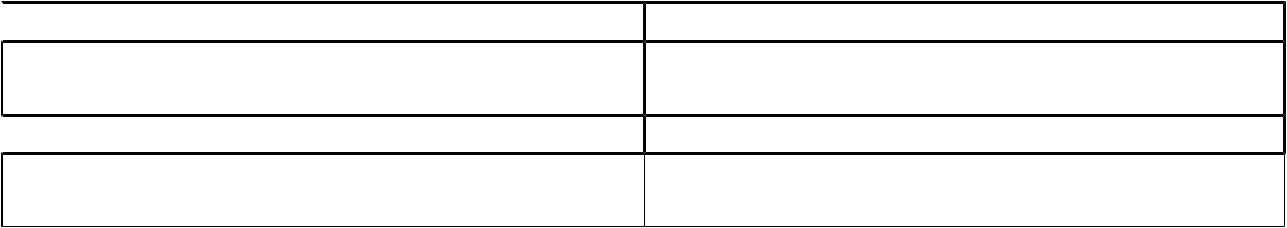  Название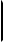 Яндекс Деньги Visa Qiwi Wallet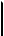 Карта Сбербанка (Viza) Карта Сбербанка (Мир)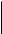 Номера счетов410014676251568 (Светлана НиколаевнаЮ.)+796179563924276 4100 1737 8464 (АлександрДмитриевич Ю.) 2202 2015 0875 0201 (Светлана Николаевна 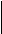 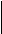 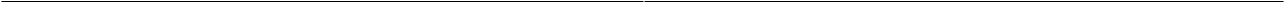  Ю.) (02/23)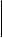 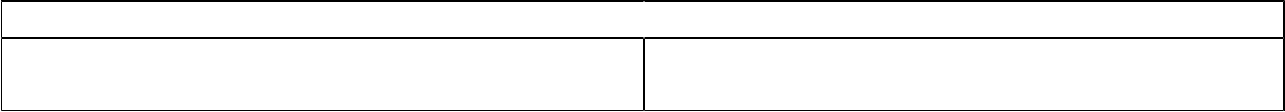 Яндекс Деньги( MasterCard)5599 0050 8707 2117 (Светлана Николаевна Ю.) (11\21) Svetlana IurchukУчастники стран СНГ, кроме Украины могут без процентов перечислить взнос на Киви-кошелек по номеру телефона +79617956392.Реквизиты для банковского переводаFor payments from abroad:IBAN: CZ57 0300 0000 0002 8888 5820SWIFT: CEKOCZPPName of the bank: Československá obchodní banka, a. s..Legal address: Radlická 333/150, 150 57 Praha 5Account owner: VILLA FLORA s.r.oThe legal owner of the account: Masarykova třida 668/29, Teplice, 415 01 Czech Republic.Comment on payment: Your name, first name, date of birthCurrency of account: Czech Koruna (CZK)ФормаРазмер организационного взносаРазмер организационного взносаРазмер организационного взносаучастияРоссийскиеКазахскиеМонгольскиеУкраинскаяБелорусскиеКиргизскиеЧешскиеРоссийскиеКазахскиеМонгольскиеУкраинскаяБелорусскиеКиргизскиеЕвроДолларыЧешскиерублитенгетугрикигривнарублисомыЕвроДолларыкроныТолько дипломрублитенгетугрикигривнарублисомыкроныТолько диплом3001750800011410,223123,824,24703001750800011410,223123,824,2470руб./разработку1750800011410,223123,824,2470руб./разработкуМедаль судостоверением1300 руб.650037 22946039108013,817347плюс дипломТолько2000116008027078467219024,528648статуэтка2000116008027078467219024,528648статуэткаВключитьработу в400 руб.220016000172124865,46140электронный400 руб.220016000172124865,46140электронныйсборникПечатный2000 руб10688722608306120292529647сборник +2000 руб10688722608306120292529647почтовыйперевод